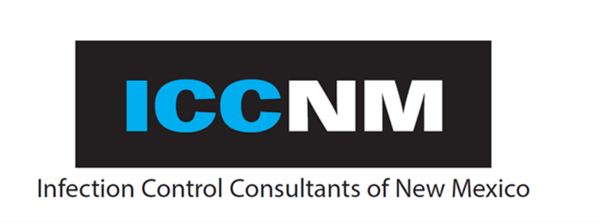 Respiratory Protection Program CompetencyObjective: Provide education and skills to employees caring for residents requiring airborne precautions.Train the Trainer: Trainee name:______________________________________________Learning OutcomesCompleted (Trainer Initials/Date)Completes RPP Health Screening QuestionnaireY      N  _______________RPP Health Screening Questionnaire approved for fit testingY      N  _______________(if no, forward to _____ for further evaluation)Attends training on Respiratory ProtectionY      N  _______________Identifies PPE, (N95, gown, gloves, etc.) required for airborne precautionsY      N  _______________Names three airborne diseasesY      N  _______________Describes how airborne diseases are transmittedY      N  _______________Explains source controlY      N  _______________Identifies key signs and symptoms of common airborne diseasesY      N  _______________Explains how to disinfect room, including contact time and correct product/high touch surfacesY      N  _______________Attends N95 Respirator Fit TestingY      N  _______________Demonstrates proper donning and doffing of respiratorY      N  _______________Demonstrates proper storage of N95 respirator (labeled in paper bag if instructed to save)Y      N  _______________Performs User Seal CheckY      N  _______________Successfully passes Fit Test (try two times if not initially successful, may also try additional models or sizes if appropriate)Y      N  _______________For Annual Recertification Completes RPP Health Screening QuestionnaireY      N  _______________Health Screening approvedY      N  _______________Attends N95 Respirator Fit Testing (if health screening approved) Y      N  _______________Demonstrates proper donning and doffing of respiratorY      N  _______________Demonstrates proper storage of N95 respirator (labeled in paper bag if instructed to save)Y      N  _______________Performs User Seal CheckY      N  _______________Successfully passes Fit Test (try two times if not initially successful, may also try additional models or sizes if appropriate)Y      N  _______________Competes comprehensive annual Infection Prevention Training which includes information on Respiratory Protection.Y      N  _______________Employee Name (print)Employee Name (print)Employee Signature:                                                                                                  Date:Employee Signature:                                                                                                  Date:Trainers Signature:                                                                                                     Date:Trainers Signature:                                                                                                     Date:Renewal Due Date:                                                                                                     Date Renewed:Renewal Due Date:                                                                                                     Date Renewed:Trainers Signature:                                                                                                     Date:Trainers Signature:                                                                                                     Date: Demonstrates correct fit testing of two staffRecognizes invalid tests and malfunctioning equipmentY      N  _______________Y      N  _______________Demonstrates appropriate disinfection and cleaning of equipmentY      N  _______________Completes all paperwork and documentationY      N  _______________